Kingsway Infant School – Dinner Menu Spring Term 2023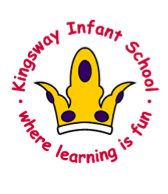 Highlight or circle your child’s choice and send back to office by Friday 16th December Child’s Name …………………………………………………        Class:…………………………………..WEEK ONE MENU – WEEK COMMENCING – 9th Jan, 23rd Jan,6th Feb, 27th Feb, 13th Mar, 27th Mar WEEK TWO MENU – WEEK COMMENCING – 16th Jan, 30th Jan, 20th Feb, 6th Mar, 20th MarMondayTuesdayWednesdayThursdayFridayREDOPTIONPork sausagesWith gravyCottage PieRoast Beef with Yorkshire puddingMild Chicken Curry Battered Fish FilletYELLOWOPTIONItalian Pasta Bake with mini bread rolls Macaroni CheeseWith Garlic BreadRoasted vegetable Lasagne with Garlic breadVeggie Burger in a bun Cheese and Tomato PizzaGREENOPTIONJacket Potato with either Cheese or BeansJacket Potato with either Cheese or BeansJacket Potato with either Cheese or BeansJacket Potato with either Cheese or BeansJacket Potato with either Cheese or BeansBLUEOPTIONCheese RollHam Roll Cheese RollHam RollCheese RollAll served with seasonal vegetables or a choice from a selection of salad  bowls & Freshly Baked BreadAll served with seasonal vegetables or a choice from a selection of salad  bowls & Freshly Baked BreadAll served with seasonal vegetables or a choice from a selection of salad  bowls & Freshly Baked BreadAll served with seasonal vegetables or a choice from a selection of salad  bowls & Freshly Baked BreadAll served with seasonal vegetables or a choice from a selection of salad  bowls & Freshly Baked BreadAll served with seasonal vegetables or a choice from a selection of salad  bowls & Freshly Baked BreadMondayTuesdayWednesdayThursdayFridayREDOPTIONBBQ Dusted Chicken and Rice Chicken Pie with new potatoes or pastaRoast Chicken with StuffingBeef Burger in a bun Fish Fillet FingersYELLOWOPTIONCheese Pinwheel Quorn hotdog Vegetarian Sausages with Yorkshire Pudding Tomato Bolognese with Garlic bread Cheese and Tomato PizzaGREENOPTIONJacket Potato with either Cheese or BeansJacket Potato with either Cheese or BeansJacket Potato with either Cheese or BeansJacket Potato with either Cheese or BeansJacket Potato with either Cheese or BeansBLUEOPTIONCheese RollHam Roll Cheese RollHam RollCheese RollAll served with seasonal vegetables or a choice from a selection of salad bowls & Freshly Baked BreadAll served with seasonal vegetables or a choice from a selection of salad bowls & Freshly Baked BreadAll served with seasonal vegetables or a choice from a selection of salad bowls & Freshly Baked BreadAll served with seasonal vegetables or a choice from a selection of salad bowls & Freshly Baked BreadAll served with seasonal vegetables or a choice from a selection of salad bowls & Freshly Baked BreadAll served with seasonal vegetables or a choice from a selection of salad bowls & Freshly Baked Bread